LEBENSLAUF__________________Persönliche Daten	Schulbildung1979 - 1987	„Vladimir Nazor“ Volks-und Hauptschule in Čepin,                                                                Kroatien       1987 - 1991	Wirtschaftsschule in Osijek, Kroatien	Abschluss: Wirtschaftsfachmann– Fremdsprachen-                                                               -korrespondentStudium1991 - 1998 	Studium der englischen Sprache und Literatur und der 	deutschen Sprache und Literatur (Lehramt) an der Pädagogischen Fakultet in Osijek, Kroatien                                                               Abschluss: Lehrer für die englische Sprache und Literatur                               und die deutsche Sprache und Literatur - MA Germanistikund Anglistik (mag. Educ. Philol. Angl. Et mag. Educ. Philol. Germ.)Berufliche Erfahrung09/1998 -                                               Grundschule „Josip Kozarac“ Josipovac PunitovackiLehrerin für die deutsche und englische SpracheIch unterrichte 7-14-jährige Schüler von der 1.- 8. Klasse2012 nahm ich am Weiterbildungsprogramm  (Language                                                               and Methodology for Teachers  of English – A Blended                                                                     Approach, 60 hours) am Anglolang Academy of English,                                                                   Scarborough, England teil. Auf dem e-Twinning Portal bin                                                                  ich sehr aktiv.  Ich nahm an zwei Workshops - Creative                                                                  Communication and Collaboration (23-25            November 2012)  in  Hasselt, Belgien  und E-Twinning                                                                 in the Future Classroom (21-22 October 2013) Brussels,                                                                  Belgien teil                                                                 Freelance ŰbersetzerÜbersetzung diverser Texte über Einwanderung, Flüchtlingsfragen, Versicherung, Gesundheit, Menschenrechte, Bildung, Medien, Marketing, Frauenfragen, Dokumente, Urteile, Gesetze…11/1997-5/1998United Nations Civilian Police - Language Assistant                                                                    auf HonorarbasisÜbersetzung alle eingehenden und ausgehenden Berichten zwischen internationalen und lokalen Beamten, einschließlich empfindlicher Polizei und Rechtsdokumente. Verfassung von  Berichte und Memos auf Englisch.01/1997 – 05/1997                               United States Department of Justice                                                                    auf HonorarbasisInterpreter/TranslatorWährend des Kurses zur Aufstandsbekämpfung, Überwachung, Menschenrechte, Drogen, Erste Hilfe, demokratischer Gesellschaft, Kriminalprävention, körperliche Fitness, die organisierte Kriminalität  bei einer Polizeiakademie (Transitional Police Force Training Program) interpretiert. Übersetzung von Memos für und vom  kroatischen Innenministerium. Übersetzung der Lehrpläne und Unterrichtsmaterialien.12/1996 – 09/1998                                 Jurković Slavica – Selbstständiger privater Kaufmann                                                                VerkäuferinSprachenBesonderesEDV/PC Kenntnisse                                   Microsoft Office, ausgezeichnetes 10- Finger-Tippen an                                                                    der TastaturSoziale Fähigkeiten                                   Offen, kommunikativ, teamfähig, lernfreudig,                                                                    kreativ, lernbereit, ausgezeichnete Kontaktfähigkeiten                                                                       mit Kindern und ElternHobbys                                                       Joggen, Sport treiben, Rad fahren, Aerobic, Reisen, Sprachen,FilmeFührerschein                                              Klasse BName 	Zebec		Vorname	DubravkaAdresse	Duga 58aWohnort	31000 Osijek, KroatienTelefon	00385915357792E-Mail	dubravkazebec@gmail.comGeburtsdatum und Ort	04. April 1973 in Osijek(Kroatien)Nationalität	KroatischFamilienstand	                                              verheiratet (2 Kinder)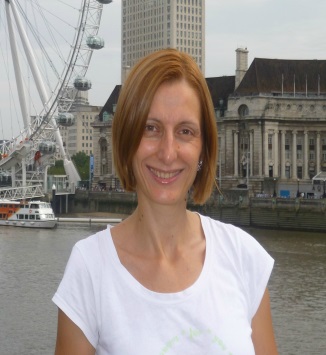           Kroatisch       Muttersprache